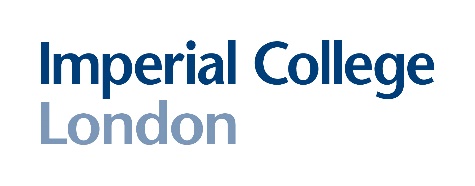 LATE STAGE REVIEW (LSR) FORMCompleted no later than 24 months for full-time students/48 months for part-time students*Please read the guidance notes before completing this form.Section B of this form is to be completed by the independent assessor(s); Section C by the Supervisor(s) and Section D by the Director of Postgraduate Studies* or nomineePlease tick one box where requested.SECTION A – To be completed by the DepartmentAppendix A:  Training, Development and English language proficiency – to be completed by student and/or department ahead of the LSR assessment.Note:  Departments and students are free to present this information in whatever format they choose.  Below is a suggested template only.Graduate School Courses attended [please list]Technical and other training completed [please list]Student’s Name:Student’s Name:Student’s Name:CID:Department:Department:Department:Name(s) and department(s) or affiliation(s) of Supervisor(s):Title of research project:Research Group:Name(s) and department(s) or affiliation(s) of Supervisor(s):Title of research project:Research Group:Name(s) and department(s) or affiliation(s) of Supervisor(s):Title of research project:Research Group:Name(s) and department(s) or affiliation(s) of Supervisor(s):Title of research project:Research Group:Name(s) and department(s) or affiliation(s) of Supervisor(s):Title of research project:Research Group:Name(s) and department(s) or affiliation(s) of Supervisor(s):Title of research project:Research Group:Name(s) and department(s) or affiliation(s) of Supervisor(s):Title of research project:Research Group:Name(s) and department(s) or affiliation(s) of Supervisor(s):Title of research project:Research Group:Name(s) and department(s) or affiliation(s) of Supervisor(s):Title of research project:Research Group:Is this the first Late Stage Review for this student?If NO, please give date of previous late stage review:Is this the first Late Stage Review for this student?If NO, please give date of previous late stage review:Is this the first Late Stage Review for this student?If NO, please give date of previous late stage review:YES     NO          /          /YES     NO          /          /YES     NO          /          /Please indicate whether the student is registered for PhD or MD(Res)Date of Initial PhD/MD(Res) Registration:Please indicate whether the student is registered for PhD or MD(Res)Date of Initial PhD/MD(Res) Registration:Please indicate whether the student is registered for PhD or MD(Res)Date of Initial PhD/MD(Res) Registration:PhD     MD(Res)          /          /PhD     MD(Res)          /          /PhD     MD(Res)          /          /PhD     MD(Res)          /          /PhD     MD(Res)          /          /Professional Skills Attendance Requirements:Doctoral Students (PhD, MD[Res] and EngD): The College requires all doctoral students to achieve a minimum of four Graduate School credits, plus the online doctoral plagiarism awareness course. The online Plagiarism Awareness Course is compulsory, but does NOT count towards the minimum credit requirement which is set out below:Doctoral students are required to accumulate a minimum of 4 credits by the Late Stage Review (LSR) as follows:By the Early Stage Assessment (ESA) – 2 creditsBy the Late Stage Review (LSR) – a further 2 creditsMPhil Students: those who are direct entry MPhil, or those being awarded with an MPhil degree having first registered for a PhD, must complete a minimum of two credits by the ESA.  The LSR professional development credit requirement does not apply to MPhil students.A full list of Graduate School courses completed by the student is attached to this form as Appendix A.If a student is registered prior to 01 October 2016, please contact the Graduate School for information (graduate.school@imperial.ac.uk) Professional Skills Attendance Requirements:Doctoral Students (PhD, MD[Res] and EngD): The College requires all doctoral students to achieve a minimum of four Graduate School credits, plus the online doctoral plagiarism awareness course. The online Plagiarism Awareness Course is compulsory, but does NOT count towards the minimum credit requirement which is set out below:Doctoral students are required to accumulate a minimum of 4 credits by the Late Stage Review (LSR) as follows:By the Early Stage Assessment (ESA) – 2 creditsBy the Late Stage Review (LSR) – a further 2 creditsMPhil Students: those who are direct entry MPhil, or those being awarded with an MPhil degree having first registered for a PhD, must complete a minimum of two credits by the ESA.  The LSR professional development credit requirement does not apply to MPhil students.A full list of Graduate School courses completed by the student is attached to this form as Appendix A.If a student is registered prior to 01 October 2016, please contact the Graduate School for information (graduate.school@imperial.ac.uk) Professional Skills Attendance Requirements:Doctoral Students (PhD, MD[Res] and EngD): The College requires all doctoral students to achieve a minimum of four Graduate School credits, plus the online doctoral plagiarism awareness course. The online Plagiarism Awareness Course is compulsory, but does NOT count towards the minimum credit requirement which is set out below:Doctoral students are required to accumulate a minimum of 4 credits by the Late Stage Review (LSR) as follows:By the Early Stage Assessment (ESA) – 2 creditsBy the Late Stage Review (LSR) – a further 2 creditsMPhil Students: those who are direct entry MPhil, or those being awarded with an MPhil degree having first registered for a PhD, must complete a minimum of two credits by the ESA.  The LSR professional development credit requirement does not apply to MPhil students.A full list of Graduate School courses completed by the student is attached to this form as Appendix A.If a student is registered prior to 01 October 2016, please contact the Graduate School for information (graduate.school@imperial.ac.uk) Professional Skills Attendance Requirements:Doctoral Students (PhD, MD[Res] and EngD): The College requires all doctoral students to achieve a minimum of four Graduate School credits, plus the online doctoral plagiarism awareness course. The online Plagiarism Awareness Course is compulsory, but does NOT count towards the minimum credit requirement which is set out below:Doctoral students are required to accumulate a minimum of 4 credits by the Late Stage Review (LSR) as follows:By the Early Stage Assessment (ESA) – 2 creditsBy the Late Stage Review (LSR) – a further 2 creditsMPhil Students: those who are direct entry MPhil, or those being awarded with an MPhil degree having first registered for a PhD, must complete a minimum of two credits by the ESA.  The LSR professional development credit requirement does not apply to MPhil students.A full list of Graduate School courses completed by the student is attached to this form as Appendix A.If a student is registered prior to 01 October 2016, please contact the Graduate School for information (graduate.school@imperial.ac.uk) Professional Skills Attendance Requirements:Doctoral Students (PhD, MD[Res] and EngD): The College requires all doctoral students to achieve a minimum of four Graduate School credits, plus the online doctoral plagiarism awareness course. The online Plagiarism Awareness Course is compulsory, but does NOT count towards the minimum credit requirement which is set out below:Doctoral students are required to accumulate a minimum of 4 credits by the Late Stage Review (LSR) as follows:By the Early Stage Assessment (ESA) – 2 creditsBy the Late Stage Review (LSR) – a further 2 creditsMPhil Students: those who are direct entry MPhil, or those being awarded with an MPhil degree having first registered for a PhD, must complete a minimum of two credits by the ESA.  The LSR professional development credit requirement does not apply to MPhil students.A full list of Graduate School courses completed by the student is attached to this form as Appendix A.If a student is registered prior to 01 October 2016, please contact the Graduate School for information (graduate.school@imperial.ac.uk) Professional Skills Attendance Requirements:Doctoral Students (PhD, MD[Res] and EngD): The College requires all doctoral students to achieve a minimum of four Graduate School credits, plus the online doctoral plagiarism awareness course. The online Plagiarism Awareness Course is compulsory, but does NOT count towards the minimum credit requirement which is set out below:Doctoral students are required to accumulate a minimum of 4 credits by the Late Stage Review (LSR) as follows:By the Early Stage Assessment (ESA) – 2 creditsBy the Late Stage Review (LSR) – a further 2 creditsMPhil Students: those who are direct entry MPhil, or those being awarded with an MPhil degree having first registered for a PhD, must complete a minimum of two credits by the ESA.  The LSR professional development credit requirement does not apply to MPhil students.A full list of Graduate School courses completed by the student is attached to this form as Appendix A.If a student is registered prior to 01 October 2016, please contact the Graduate School for information (graduate.school@imperial.ac.uk) Professional Skills Attendance Requirements:Doctoral Students (PhD, MD[Res] and EngD): The College requires all doctoral students to achieve a minimum of four Graduate School credits, plus the online doctoral plagiarism awareness course. The online Plagiarism Awareness Course is compulsory, but does NOT count towards the minimum credit requirement which is set out below:Doctoral students are required to accumulate a minimum of 4 credits by the Late Stage Review (LSR) as follows:By the Early Stage Assessment (ESA) – 2 creditsBy the Late Stage Review (LSR) – a further 2 creditsMPhil Students: those who are direct entry MPhil, or those being awarded with an MPhil degree having first registered for a PhD, must complete a minimum of two credits by the ESA.  The LSR professional development credit requirement does not apply to MPhil students.A full list of Graduate School courses completed by the student is attached to this form as Appendix A.If a student is registered prior to 01 October 2016, please contact the Graduate School for information (graduate.school@imperial.ac.uk) Professional Skills Attendance Requirements:Doctoral Students (PhD, MD[Res] and EngD): The College requires all doctoral students to achieve a minimum of four Graduate School credits, plus the online doctoral plagiarism awareness course. The online Plagiarism Awareness Course is compulsory, but does NOT count towards the minimum credit requirement which is set out below:Doctoral students are required to accumulate a minimum of 4 credits by the Late Stage Review (LSR) as follows:By the Early Stage Assessment (ESA) – 2 creditsBy the Late Stage Review (LSR) – a further 2 creditsMPhil Students: those who are direct entry MPhil, or those being awarded with an MPhil degree having first registered for a PhD, must complete a minimum of two credits by the ESA.  The LSR professional development credit requirement does not apply to MPhil students.A full list of Graduate School courses completed by the student is attached to this form as Appendix A.If a student is registered prior to 01 October 2016, please contact the Graduate School for information (graduate.school@imperial.ac.uk) Professional Skills Attendance Requirements:Doctoral Students (PhD, MD[Res] and EngD): The College requires all doctoral students to achieve a minimum of four Graduate School credits, plus the online doctoral plagiarism awareness course. The online Plagiarism Awareness Course is compulsory, but does NOT count towards the minimum credit requirement which is set out below:Doctoral students are required to accumulate a minimum of 4 credits by the Late Stage Review (LSR) as follows:By the Early Stage Assessment (ESA) – 2 creditsBy the Late Stage Review (LSR) – a further 2 creditsMPhil Students: those who are direct entry MPhil, or those being awarded with an MPhil degree having first registered for a PhD, must complete a minimum of two credits by the ESA.  The LSR professional development credit requirement does not apply to MPhil students.A full list of Graduate School courses completed by the student is attached to this form as Appendix A.If a student is registered prior to 01 October 2016, please contact the Graduate School for information (graduate.school@imperial.ac.uk) Professional Skills Attendance Requirements:Doctoral Students (PhD, MD[Res] and EngD): The College requires all doctoral students to achieve a minimum of four Graduate School credits, plus the online doctoral plagiarism awareness course. The online Plagiarism Awareness Course is compulsory, but does NOT count towards the minimum credit requirement which is set out below:Doctoral students are required to accumulate a minimum of 4 credits by the Late Stage Review (LSR) as follows:By the Early Stage Assessment (ESA) – 2 creditsBy the Late Stage Review (LSR) – a further 2 creditsMPhil Students: those who are direct entry MPhil, or those being awarded with an MPhil degree having first registered for a PhD, must complete a minimum of two credits by the ESA.  The LSR professional development credit requirement does not apply to MPhil students.A full list of Graduate School courses completed by the student is attached to this form as Appendix A.If a student is registered prior to 01 October 2016, please contact the Graduate School for information (graduate.school@imperial.ac.uk) Professional Skills Attendance Requirements:Doctoral Students (PhD, MD[Res] and EngD): The College requires all doctoral students to achieve a minimum of four Graduate School credits, plus the online doctoral plagiarism awareness course. The online Plagiarism Awareness Course is compulsory, but does NOT count towards the minimum credit requirement which is set out below:Doctoral students are required to accumulate a minimum of 4 credits by the Late Stage Review (LSR) as follows:By the Early Stage Assessment (ESA) – 2 creditsBy the Late Stage Review (LSR) – a further 2 creditsMPhil Students: those who are direct entry MPhil, or those being awarded with an MPhil degree having first registered for a PhD, must complete a minimum of two credits by the ESA.  The LSR professional development credit requirement does not apply to MPhil students.A full list of Graduate School courses completed by the student is attached to this form as Appendix A.If a student is registered prior to 01 October 2016, please contact the Graduate School for information (graduate.school@imperial.ac.uk) Professional Skills Attendance Requirements:Doctoral Students (PhD, MD[Res] and EngD): The College requires all doctoral students to achieve a minimum of four Graduate School credits, plus the online doctoral plagiarism awareness course. The online Plagiarism Awareness Course is compulsory, but does NOT count towards the minimum credit requirement which is set out below:Doctoral students are required to accumulate a minimum of 4 credits by the Late Stage Review (LSR) as follows:By the Early Stage Assessment (ESA) – 2 creditsBy the Late Stage Review (LSR) – a further 2 creditsMPhil Students: those who are direct entry MPhil, or those being awarded with an MPhil degree having first registered for a PhD, must complete a minimum of two credits by the ESA.  The LSR professional development credit requirement does not apply to MPhil students.A full list of Graduate School courses completed by the student is attached to this form as Appendix A.If a student is registered prior to 01 October 2016, please contact the Graduate School for information (graduate.school@imperial.ac.uk) Professional Skills Attendance Requirements:Doctoral Students (PhD, MD[Res] and EngD): The College requires all doctoral students to achieve a minimum of four Graduate School credits, plus the online doctoral plagiarism awareness course. The online Plagiarism Awareness Course is compulsory, but does NOT count towards the minimum credit requirement which is set out below:Doctoral students are required to accumulate a minimum of 4 credits by the Late Stage Review (LSR) as follows:By the Early Stage Assessment (ESA) – 2 creditsBy the Late Stage Review (LSR) – a further 2 creditsMPhil Students: those who are direct entry MPhil, or those being awarded with an MPhil degree having first registered for a PhD, must complete a minimum of two credits by the ESA.  The LSR professional development credit requirement does not apply to MPhil students.A full list of Graduate School courses completed by the student is attached to this form as Appendix A.If a student is registered prior to 01 October 2016, please contact the Graduate School for information (graduate.school@imperial.ac.uk) Professional Skills Attendance Requirements:Doctoral Students (PhD, MD[Res] and EngD): The College requires all doctoral students to achieve a minimum of four Graduate School credits, plus the online doctoral plagiarism awareness course. The online Plagiarism Awareness Course is compulsory, but does NOT count towards the minimum credit requirement which is set out below:Doctoral students are required to accumulate a minimum of 4 credits by the Late Stage Review (LSR) as follows:By the Early Stage Assessment (ESA) – 2 creditsBy the Late Stage Review (LSR) – a further 2 creditsMPhil Students: those who are direct entry MPhil, or those being awarded with an MPhil degree having first registered for a PhD, must complete a minimum of two credits by the ESA.  The LSR professional development credit requirement does not apply to MPhil students.A full list of Graduate School courses completed by the student is attached to this form as Appendix A.If a student is registered prior to 01 October 2016, please contact the Graduate School for information (graduate.school@imperial.ac.uk) Has the student completed the College’s professional skills development requirements?Has the student completed the College’s compulsory online Plagiarism Awareness Course?Has the student completed the College’s professional skills development requirements?Has the student completed the College’s compulsory online Plagiarism Awareness Course?Has the student completed the College’s professional skills development requirements?Has the student completed the College’s compulsory online Plagiarism Awareness Course?Has the student completed the College’s professional skills development requirements?Has the student completed the College’s compulsory online Plagiarism Awareness Course?Has the student completed the College’s professional skills development requirements?Has the student completed the College’s compulsory online Plagiarism Awareness Course?Has the student completed the College’s professional skills development requirements?Has the student completed the College’s compulsory online Plagiarism Awareness Course?Has the student completed the College’s professional skills development requirements?Has the student completed the College’s compulsory online Plagiarism Awareness Course?Has the student completed the College’s professional skills development requirements?Has the student completed the College’s compulsory online Plagiarism Awareness Course?Has the student completed the College’s professional skills development requirements?Has the student completed the College’s compulsory online Plagiarism Awareness Course?Has the student completed the College’s professional skills development requirements?Has the student completed the College’s compulsory online Plagiarism Awareness Course?Has the student completed the College’s professional skills development requirements?Has the student completed the College’s compulsory online Plagiarism Awareness Course?Has the student completed the College’s professional skills development requirements?Has the student completed the College’s compulsory online Plagiarism Awareness Course?YES     NO    YES     NO    YES     NO    YES     NO    SECTION B:  To be completed by the independent assessor(s)Date of Examination:           /           /SECTION B:  To be completed by the independent assessor(s)Date of Examination:           /           /SECTION B:  To be completed by the independent assessor(s)Date of Examination:           /           /SECTION B:  To be completed by the independent assessor(s)Date of Examination:           /           /SECTION B:  To be completed by the independent assessor(s)Date of Examination:           /           /SECTION B:  To be completed by the independent assessor(s)Date of Examination:           /           /SECTION B:  To be completed by the independent assessor(s)Date of Examination:           /           /SECTION B:  To be completed by the independent assessor(s)Date of Examination:           /           /SECTION B:  To be completed by the independent assessor(s)Date of Examination:           /           /SECTION B:  To be completed by the independent assessor(s)Date of Examination:           /           /SECTION B:  To be completed by the independent assessor(s)Date of Examination:           /           /SECTION B:  To be completed by the independent assessor(s)Date of Examination:           /           /SECTION B:  To be completed by the independent assessor(s)Date of Examination:           /           /SECTION B:  To be completed by the independent assessor(s)Date of Examination:           /           /1. Comments on progress:1. Comments on progress:1. Comments on progress:1. Comments on progress:1. Comments on progress:1. Comments on progress:1. Comments on progress:1. Comments on progress:1. Comments on progress:1. Comments on progress:1. Comments on progress:1. Comments on progress:1. Comments on progress:1. Comments on progress:Overall Assessment (mark one):Overall Assessment (mark one):Overall Assessment (mark one):Overall Assessment (mark one): Poor  Satisfactory  Satisfactory Good Good Good Good Very Good Very Good Very Good2. Comments on the plan of future work:2. Comments on the plan of future work:2. Comments on the plan of future work:2. Comments on the plan of future work:2. Comments on the plan of future work:2. Comments on the plan of future work:2. Comments on the plan of future work:2. Comments on the plan of future work:2. Comments on the plan of future work:2. Comments on the plan of future work:2. Comments on the plan of future work:2. Comments on the plan of future work:2. Comments on the plan of future work:2. Comments on the plan of future work:Overall Assessment (mark one):Overall Assessment (mark one):Overall Assessment (mark one):Overall Assessment (mark one): Poor  Satisfactory  Satisfactory Good Good Good Very Good Very Good Very Good Very GoodPlease provide answers for the following (please tick):Does the student understand the research problem adequately?                              Has the student a critical awareness of the relevant literature on the subject?  Does the student have a reasonable plan for future work in place?                           Does the student have the capacity to pursue research?                                              Will the student complete within the registration period?                                            Please provide answers for the following (please tick):Does the student understand the research problem adequately?                              Has the student a critical awareness of the relevant literature on the subject?  Does the student have a reasonable plan for future work in place?                           Does the student have the capacity to pursue research?                                              Will the student complete within the registration period?                                            Please provide answers for the following (please tick):Does the student understand the research problem adequately?                              Has the student a critical awareness of the relevant literature on the subject?  Does the student have a reasonable plan for future work in place?                           Does the student have the capacity to pursue research?                                              Will the student complete within the registration period?                                            Please provide answers for the following (please tick):Does the student understand the research problem adequately?                              Has the student a critical awareness of the relevant literature on the subject?  Does the student have a reasonable plan for future work in place?                           Does the student have the capacity to pursue research?                                              Will the student complete within the registration period?                                            Please provide answers for the following (please tick):Does the student understand the research problem adequately?                              Has the student a critical awareness of the relevant literature on the subject?  Does the student have a reasonable plan for future work in place?                           Does the student have the capacity to pursue research?                                              Will the student complete within the registration period?                                            Please provide answers for the following (please tick):Does the student understand the research problem adequately?                              Has the student a critical awareness of the relevant literature on the subject?  Does the student have a reasonable plan for future work in place?                           Does the student have the capacity to pursue research?                                              Will the student complete within the registration period?                                            Please provide answers for the following (please tick):Does the student understand the research problem adequately?                              Has the student a critical awareness of the relevant literature on the subject?  Does the student have a reasonable plan for future work in place?                           Does the student have the capacity to pursue research?                                              Will the student complete within the registration period?                                            Please provide answers for the following (please tick):Does the student understand the research problem adequately?                              Has the student a critical awareness of the relevant literature on the subject?  Does the student have a reasonable plan for future work in place?                           Does the student have the capacity to pursue research?                                              Will the student complete within the registration period?                                            Please provide answers for the following (please tick):Does the student understand the research problem adequately?                              Has the student a critical awareness of the relevant literature on the subject?  Does the student have a reasonable plan for future work in place?                           Does the student have the capacity to pursue research?                                              Will the student complete within the registration period?                                            Please provide answers for the following (please tick):Does the student understand the research problem adequately?                              Has the student a critical awareness of the relevant literature on the subject?  Does the student have a reasonable plan for future work in place?                           Does the student have the capacity to pursue research?                                              Will the student complete within the registration period?                                            YES         NO   YES         NO   YES         NO   YES         NO   YES         NO   YES         NO   YES         NO   YES         NO   YES         NO   YES         NO   YES         NO   YES         NO   YES         NO   YES         NO   YES         NO   YES         NO   YES         NO   YES         NO   YES         NO   YES         NO   Do you recommend that registration for the PhD/MD(Res) can continue?PLEASE NOTE: Continuation is conditional on completion of the prescribed professional skills development training(A)        If YES, when, in your estimation, will the thesis be ready for submission?     (B)        If NO, what course of action do you recommend?Re-submit [within 3 months]                                                                                   Transfer to MPhil registration (not applicable for MD(Res))                                Fail/withdraw                                                                                                                Do you recommend that registration for the PhD/MD(Res) can continue?PLEASE NOTE: Continuation is conditional on completion of the prescribed professional skills development training(A)        If YES, when, in your estimation, will the thesis be ready for submission?     (B)        If NO, what course of action do you recommend?Re-submit [within 3 months]                                                                                   Transfer to MPhil registration (not applicable for MD(Res))                                Fail/withdraw                                                                                                                Do you recommend that registration for the PhD/MD(Res) can continue?PLEASE NOTE: Continuation is conditional on completion of the prescribed professional skills development training(A)        If YES, when, in your estimation, will the thesis be ready for submission?     (B)        If NO, what course of action do you recommend?Re-submit [within 3 months]                                                                                   Transfer to MPhil registration (not applicable for MD(Res))                                Fail/withdraw                                                                                                                Do you recommend that registration for the PhD/MD(Res) can continue?PLEASE NOTE: Continuation is conditional on completion of the prescribed professional skills development training(A)        If YES, when, in your estimation, will the thesis be ready for submission?     (B)        If NO, what course of action do you recommend?Re-submit [within 3 months]                                                                                   Transfer to MPhil registration (not applicable for MD(Res))                                Fail/withdraw                                                                                                                Do you recommend that registration for the PhD/MD(Res) can continue?PLEASE NOTE: Continuation is conditional on completion of the prescribed professional skills development training(A)        If YES, when, in your estimation, will the thesis be ready for submission?     (B)        If NO, what course of action do you recommend?Re-submit [within 3 months]                                                                                   Transfer to MPhil registration (not applicable for MD(Res))                                Fail/withdraw                                                                                                                Do you recommend that registration for the PhD/MD(Res) can continue?PLEASE NOTE: Continuation is conditional on completion of the prescribed professional skills development training(A)        If YES, when, in your estimation, will the thesis be ready for submission?     (B)        If NO, what course of action do you recommend?Re-submit [within 3 months]                                                                                   Transfer to MPhil registration (not applicable for MD(Res))                                Fail/withdraw                                                                                                                Do you recommend that registration for the PhD/MD(Res) can continue?PLEASE NOTE: Continuation is conditional on completion of the prescribed professional skills development training(A)        If YES, when, in your estimation, will the thesis be ready for submission?     (B)        If NO, what course of action do you recommend?Re-submit [within 3 months]                                                                                   Transfer to MPhil registration (not applicable for MD(Res))                                Fail/withdraw                                                                                                                Do you recommend that registration for the PhD/MD(Res) can continue?PLEASE NOTE: Continuation is conditional on completion of the prescribed professional skills development training(A)        If YES, when, in your estimation, will the thesis be ready for submission?     (B)        If NO, what course of action do you recommend?Re-submit [within 3 months]                                                                                   Transfer to MPhil registration (not applicable for MD(Res))                                Fail/withdraw                                                                                                                Do you recommend that registration for the PhD/MD(Res) can continue?PLEASE NOTE: Continuation is conditional on completion of the prescribed professional skills development training(A)        If YES, when, in your estimation, will the thesis be ready for submission?     (B)        If NO, what course of action do you recommend?Re-submit [within 3 months]                                                                                   Transfer to MPhil registration (not applicable for MD(Res))                                Fail/withdraw                                                                                                                Do you recommend that registration for the PhD/MD(Res) can continue?PLEASE NOTE: Continuation is conditional on completion of the prescribed professional skills development training(A)        If YES, when, in your estimation, will the thesis be ready for submission?     (B)        If NO, what course of action do you recommend?Re-submit [within 3 months]                                                                                   Transfer to MPhil registration (not applicable for MD(Res))                                Fail/withdraw                                                                                                                YES     GO TO 4(A)NO    GO TO 4 (B)…………………………………………   YES         NO   YES         NO  YES         NO  YES     GO TO 4(A)NO    GO TO 4 (B)…………………………………………   YES         NO   YES         NO  YES         NO  YES     GO TO 4(A)NO    GO TO 4 (B)…………………………………………   YES         NO   YES         NO  YES         NO  YES     GO TO 4(A)NO    GO TO 4 (B)…………………………………………   YES         NO   YES         NO  YES         NO  Signatures of Independent AssessorsSignatures of Independent AssessorsSignatures of Independent AssessorsSignatures of Independent AssessorsSignatures of Independent AssessorsSignatures of Independent AssessorsSignatures of Independent AssessorsSignatures of Independent AssessorsSignatures of Independent AssessorsSignatures of Independent AssessorsSignatures of Independent AssessorsSignatures of Independent AssessorsSignatures of Independent AssessorsSignatures of Independent AssessorsAssessor’s SignatureDate:Date:Date:Date:Date:Date:Name (Block Capital)Department:Department:Department:Department:Department:Department:Assessor’s SignatureDate:Date:Date:Date:Date:Date:Name (Block Capital)Department:Department:Department:Department:Department:Department:Assessor’s SignatureDate:Date:Date:Date:Date:Date:Name (Block Capital)Department:Department:Department:Department:Department:Department:The completed form should be returned to the Supervisor(s) together with a copy of the student’s report.The completed form should be returned to the Supervisor(s) together with a copy of the student’s report.The completed form should be returned to the Supervisor(s) together with a copy of the student’s report.The completed form should be returned to the Supervisor(s) together with a copy of the student’s report.The completed form should be returned to the Supervisor(s) together with a copy of the student’s report.The completed form should be returned to the Supervisor(s) together with a copy of the student’s report.The completed form should be returned to the Supervisor(s) together with a copy of the student’s report.The completed form should be returned to the Supervisor(s) together with a copy of the student’s report.The completed form should be returned to the Supervisor(s) together with a copy of the student’s report.The completed form should be returned to the Supervisor(s) together with a copy of the student’s report.The completed form should be returned to the Supervisor(s) together with a copy of the student’s report.The completed form should be returned to the Supervisor(s) together with a copy of the student’s report.The completed form should be returned to the Supervisor(s) together with a copy of the student’s report.The completed form should be returned to the Supervisor(s) together with a copy of the student’s report.SECTION C – To be completed by the Supervisor(s) following the LSR assessmentSupervisors should discuss this section of the form with their student prior to completion.SECTION C – To be completed by the Supervisor(s) following the LSR assessmentSupervisors should discuss this section of the form with their student prior to completion.SECTION C – To be completed by the Supervisor(s) following the LSR assessmentSupervisors should discuss this section of the form with their student prior to completion.SECTION C – To be completed by the Supervisor(s) following the LSR assessmentSupervisors should discuss this section of the form with their student prior to completion.SECTION C – To be completed by the Supervisor(s) following the LSR assessmentSupervisors should discuss this section of the form with their student prior to completion.SECTION C – To be completed by the Supervisor(s) following the LSR assessmentSupervisors should discuss this section of the form with their student prior to completion.SECTION C – To be completed by the Supervisor(s) following the LSR assessmentSupervisors should discuss this section of the form with their student prior to completion.SECTION C – To be completed by the Supervisor(s) following the LSR assessmentSupervisors should discuss this section of the form with their student prior to completion.SECTION C – To be completed by the Supervisor(s) following the LSR assessmentSupervisors should discuss this section of the form with their student prior to completion.SECTION C – To be completed by the Supervisor(s) following the LSR assessmentSupervisors should discuss this section of the form with their student prior to completion.SECTION C – To be completed by the Supervisor(s) following the LSR assessmentSupervisors should discuss this section of the form with their student prior to completion.SECTION C – To be completed by the Supervisor(s) following the LSR assessmentSupervisors should discuss this section of the form with their student prior to completion.SECTION C – To be completed by the Supervisor(s) following the LSR assessmentSupervisors should discuss this section of the form with their student prior to completion.SECTION C – To be completed by the Supervisor(s) following the LSR assessmentSupervisors should discuss this section of the form with their student prior to completion.Feedback from the Supervisor(s) to the student on the LSR Assessment outcome and future research activities:Feedback from the Supervisor(s) to the student on the LSR Assessment outcome and future research activities:Feedback from the Supervisor(s) to the student on the LSR Assessment outcome and future research activities:Feedback from the Supervisor(s) to the student on the LSR Assessment outcome and future research activities:Feedback from the Supervisor(s) to the student on the LSR Assessment outcome and future research activities:Feedback from the Supervisor(s) to the student on the LSR Assessment outcome and future research activities:Feedback from the Supervisor(s) to the student on the LSR Assessment outcome and future research activities:Feedback from the Supervisor(s) to the student on the LSR Assessment outcome and future research activities:Feedback from the Supervisor(s) to the student on the LSR Assessment outcome and future research activities:Feedback from the Supervisor(s) to the student on the LSR Assessment outcome and future research activities:Feedback from the Supervisor(s) to the student on the LSR Assessment outcome and future research activities:Feedback from the Supervisor(s) to the student on the LSR Assessment outcome and future research activities:Feedback from the Supervisor(s) to the student on the LSR Assessment outcome and future research activities:Feedback from the Supervisor(s) to the student on the LSR Assessment outcome and future research activities:Feedback and discussion between the Supervisor(s) and student on the student’s training and development.  Supervisors should cover the following as part of this conversation:Departmental and technical courses completed by the student and future trainingGraduate School professional skills courses completed (see appendix A) and future recommendationsOther training and development opportunities, including those suited to the student’s future career plansReview of the Mutual Expectations document for Research Degree Student Supervisor PartnershipsFeedback and discussion between the Supervisor(s) and student on the student’s training and development.  Supervisors should cover the following as part of this conversation:Departmental and technical courses completed by the student and future trainingGraduate School professional skills courses completed (see appendix A) and future recommendationsOther training and development opportunities, including those suited to the student’s future career plansReview of the Mutual Expectations document for Research Degree Student Supervisor PartnershipsFeedback and discussion between the Supervisor(s) and student on the student’s training and development.  Supervisors should cover the following as part of this conversation:Departmental and technical courses completed by the student and future trainingGraduate School professional skills courses completed (see appendix A) and future recommendationsOther training and development opportunities, including those suited to the student’s future career plansReview of the Mutual Expectations document for Research Degree Student Supervisor PartnershipsFeedback and discussion between the Supervisor(s) and student on the student’s training and development.  Supervisors should cover the following as part of this conversation:Departmental and technical courses completed by the student and future trainingGraduate School professional skills courses completed (see appendix A) and future recommendationsOther training and development opportunities, including those suited to the student’s future career plansReview of the Mutual Expectations document for Research Degree Student Supervisor PartnershipsFeedback and discussion between the Supervisor(s) and student on the student’s training and development.  Supervisors should cover the following as part of this conversation:Departmental and technical courses completed by the student and future trainingGraduate School professional skills courses completed (see appendix A) and future recommendationsOther training and development opportunities, including those suited to the student’s future career plansReview of the Mutual Expectations document for Research Degree Student Supervisor PartnershipsFeedback and discussion between the Supervisor(s) and student on the student’s training and development.  Supervisors should cover the following as part of this conversation:Departmental and technical courses completed by the student and future trainingGraduate School professional skills courses completed (see appendix A) and future recommendationsOther training and development opportunities, including those suited to the student’s future career plansReview of the Mutual Expectations document for Research Degree Student Supervisor PartnershipsFeedback and discussion between the Supervisor(s) and student on the student’s training and development.  Supervisors should cover the following as part of this conversation:Departmental and technical courses completed by the student and future trainingGraduate School professional skills courses completed (see appendix A) and future recommendationsOther training and development opportunities, including those suited to the student’s future career plansReview of the Mutual Expectations document for Research Degree Student Supervisor PartnershipsFeedback and discussion between the Supervisor(s) and student on the student’s training and development.  Supervisors should cover the following as part of this conversation:Departmental and technical courses completed by the student and future trainingGraduate School professional skills courses completed (see appendix A) and future recommendationsOther training and development opportunities, including those suited to the student’s future career plansReview of the Mutual Expectations document for Research Degree Student Supervisor PartnershipsFeedback and discussion between the Supervisor(s) and student on the student’s training and development.  Supervisors should cover the following as part of this conversation:Departmental and technical courses completed by the student and future trainingGraduate School professional skills courses completed (see appendix A) and future recommendationsOther training and development opportunities, including those suited to the student’s future career plansReview of the Mutual Expectations document for Research Degree Student Supervisor PartnershipsFeedback and discussion between the Supervisor(s) and student on the student’s training and development.  Supervisors should cover the following as part of this conversation:Departmental and technical courses completed by the student and future trainingGraduate School professional skills courses completed (see appendix A) and future recommendationsOther training and development opportunities, including those suited to the student’s future career plansReview of the Mutual Expectations document for Research Degree Student Supervisor PartnershipsFeedback and discussion between the Supervisor(s) and student on the student’s training and development.  Supervisors should cover the following as part of this conversation:Departmental and technical courses completed by the student and future trainingGraduate School professional skills courses completed (see appendix A) and future recommendationsOther training and development opportunities, including those suited to the student’s future career plansReview of the Mutual Expectations document for Research Degree Student Supervisor PartnershipsFeedback and discussion between the Supervisor(s) and student on the student’s training and development.  Supervisors should cover the following as part of this conversation:Departmental and technical courses completed by the student and future trainingGraduate School professional skills courses completed (see appendix A) and future recommendationsOther training and development opportunities, including those suited to the student’s future career plansReview of the Mutual Expectations document for Research Degree Student Supervisor PartnershipsFeedback and discussion between the Supervisor(s) and student on the student’s training and development.  Supervisors should cover the following as part of this conversation:Departmental and technical courses completed by the student and future trainingGraduate School professional skills courses completed (see appendix A) and future recommendationsOther training and development opportunities, including those suited to the student’s future career plansReview of the Mutual Expectations document for Research Degree Student Supervisor PartnershipsFeedback and discussion between the Supervisor(s) and student on the student’s training and development.  Supervisors should cover the following as part of this conversation:Departmental and technical courses completed by the student and future trainingGraduate School professional skills courses completed (see appendix A) and future recommendationsOther training and development opportunities, including those suited to the student’s future career plansReview of the Mutual Expectations document for Research Degree Student Supervisor PartnershipsMain Supervisor’s SignatureDate:Date:Date:Date:Date:Date:Name (Block Capital)Department:Department:Department:Department:Department:Department:Co-supervisor’s SignatureDate:Date:Date:Date:Date:Date:Name (Block Capital)Department:Department:Department:Department:Department:Department:Co-supervisor’s SignatureDate:Date:Date:Date:Date:Date:Name (Block Capital)Department:Department:Department:Department:Department:Department:Assistant Supervisor’s Signature:Date:Date:Date:Date:Date:Date:Name (Block Capital)Department:Department:Department:Department:Department:Department:Student’s signatureDateDateDateDateDateDateName (Block Capital)DepartmentDepartmentDepartmentDepartmentDepartmentDepartmentSECTION D: Recommendation of Director of Postgraduate Studies (or nominee)SECTION D: Recommendation of Director of Postgraduate Studies (or nominee)SECTION D: Recommendation of Director of Postgraduate Studies (or nominee)SECTION D: Recommendation of Director of Postgraduate Studies (or nominee)SECTION D: Recommendation of Director of Postgraduate Studies (or nominee)SECTION D: Recommendation of Director of Postgraduate Studies (or nominee)SECTION D: Recommendation of Director of Postgraduate Studies (or nominee)SECTION D: Recommendation of Director of Postgraduate Studies (or nominee)SECTION D: Recommendation of Director of Postgraduate Studies (or nominee)SECTION D: Recommendation of Director of Postgraduate Studies (or nominee)SECTION D: Recommendation of Director of Postgraduate Studies (or nominee)SECTION D: Recommendation of Director of Postgraduate Studies (or nominee)SECTION D: Recommendation of Director of Postgraduate Studies (or nominee)SECTION D: Recommendation of Director of Postgraduate Studies (or nominee)Registration for the PhD/MD(Res) should continue?                            If NO, what course of action do you recommend?Re-submit [within 3 months]                                                                       Transfer to MPhil registration (not applicable for MD(Res))                 If transfer is recommended, please give reason:Non completion of professional skills development                       Academic performance                                                                      Fail/withdraw                                                                                           Registration for the PhD/MD(Res) should continue?                            If NO, what course of action do you recommend?Re-submit [within 3 months]                                                                       Transfer to MPhil registration (not applicable for MD(Res))                 If transfer is recommended, please give reason:Non completion of professional skills development                       Academic performance                                                                      Fail/withdraw                                                                                           Registration for the PhD/MD(Res) should continue?                            If NO, what course of action do you recommend?Re-submit [within 3 months]                                                                       Transfer to MPhil registration (not applicable for MD(Res))                 If transfer is recommended, please give reason:Non completion of professional skills development                       Academic performance                                                                      Fail/withdraw                                                                                           Registration for the PhD/MD(Res) should continue?                            If NO, what course of action do you recommend?Re-submit [within 3 months]                                                                       Transfer to MPhil registration (not applicable for MD(Res))                 If transfer is recommended, please give reason:Non completion of professional skills development                       Academic performance                                                                      Fail/withdraw                                                                                           Registration for the PhD/MD(Res) should continue?                            If NO, what course of action do you recommend?Re-submit [within 3 months]                                                                       Transfer to MPhil registration (not applicable for MD(Res))                 If transfer is recommended, please give reason:Non completion of professional skills development                       Academic performance                                                                      Fail/withdraw                                                                                           Registration for the PhD/MD(Res) should continue?                            If NO, what course of action do you recommend?Re-submit [within 3 months]                                                                       Transfer to MPhil registration (not applicable for MD(Res))                 If transfer is recommended, please give reason:Non completion of professional skills development                       Academic performance                                                                      Fail/withdraw                                                                                           Registration for the PhD/MD(Res) should continue?                            If NO, what course of action do you recommend?Re-submit [within 3 months]                                                                       Transfer to MPhil registration (not applicable for MD(Res))                 If transfer is recommended, please give reason:Non completion of professional skills development                       Academic performance                                                                      Fail/withdraw                                                                                           Registration for the PhD/MD(Res) should continue?                            If NO, what course of action do you recommend?Re-submit [within 3 months]                                                                       Transfer to MPhil registration (not applicable for MD(Res))                 If transfer is recommended, please give reason:Non completion of professional skills development                       Academic performance                                                                      Fail/withdraw                                                                                           YES     NO  YES     NO  YES     NO  YES     NO  YES     NO  YES     NO  YES     NO  YES     NO  YES     NO  YES     NO  YES     NO  YES     NO  YES     NO  YES     NO  YES     NO  YES     NO  YES     NO  YES     NO  YES     NO  YES     NO  YES     NO  YES     NO  YES     NO  YES     NO  YES     NO  YES     NO  YES     NO  YES     NO  YES     NO  YES     NO  YES     NO  YES     NO  YES     NO  YES     NO  YES     NO  YES     NO  Signature of Director of Postgraduate Studies or nominee:Signature of Director of Postgraduate Studies or nominee:Date:Date:Date:Date:Print name (block capitals):Print name (block capitals):